Ihre Zeichen	Ihre Nachricht vom	Unsere Zeichen	Datum: 		    Dr. Keidel                              	2021-08-17Qualitätszirkel „Osteoporose“ und Jahreshauptversammlung Sehr geehrte Kolleginnen, sehr geehrte Kollegen, wir laden Sie hiermit recht herzlich zu unserem nächsten Qualitätszirkel „Osteoporose“ und zur Jahreshauptversammlung ein. Termin:			Mittwoch, 8. September 2021, 18:00 Uhr Ort:			DIAMEDIKUM Potsdam			Babelsberger Straße 28, 14473 Potsdam QualitätszirkelThema:			„Osteoporose-Update 2021– ein Überblick“Referent:		DM Martin Bohl-Bühler, Rheumatologie/Osteologisches SP-Zentrum  Anschließend sollen Kasuistiken vorgestellt und diskutiert werden. Bringen Sie also bitte Fälle mit, bei denen Sie Zweifel hatten oder die Sie gerne diskutieren möchten!Der Qualitätszirkel läuft als Synergieveranstaltung mit dem Orthopäden-Stammtisch Potsdam/Brandenburg. JahreshauptversammlungTagesordnung: 	1.    Bericht des Vorstandes 2020Bericht des SchatzmeistersBericht des KassenprüfersEntlastung des VorstandesWahl des neuen Vorstandes Für einen abschließenden Imbiss ist gesorgt. Mit freundlichen Grüßen 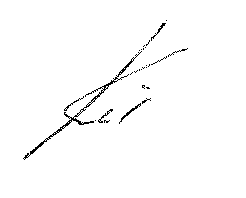 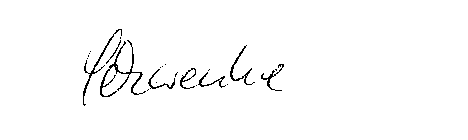 Dr. A.-K. Keidel						Dr. G. SchwenkeBrandenburg						TreuenbrietzenBund der Osteologen Brandenburg e.V. Bund der Osteologen Brandenburg e.V.Postanschrift: Sekretariat Klinik I Johanniterstraße 1 . 14929 Treuenbrietzen